MORNING/AFTERNOON ANNOUNCEMENT FORM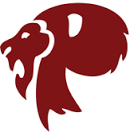 Name of Dept./Organization/ClubDate announcement is to beginDate announcement is to expireName of Person Requesting Announcement